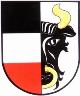 CENÍK SVOZU ODPADU V OBCI SVĚTÍ NA ROK 2020Svoz je prováděn z vlastních nádob na základě smlouvy o svozu odpadu.Ceník svozu odpadu je platný od 1. 1. 2020 do 31. 12. 2020.Upozorňujeme občany, že na základě vyhlášky Obce Světí č. 3/2019 jsou povinni odpad odděleně shromažďovat, třídit a předávat k využití a zneškodnění, pokud neprokáží, že tento odpad využili sami v souladu s příslušnými zákony a vyhláškami. Porušení povinností při nakládání s komunálním odpadem bude sankcionováno dle obecně závazných právních předpisů, zákon č. 200/1990 Sb. O přestupcích, zákon č. 128/2000 Sb. O obcích a zákon č. 185/2001 Sb. O odpadech.Ing. Martina Saláková Šafkovástarostka obceKód odpaduTyp nádobyČetnost svozuPočet svozů/rok/cena za svozCena Kč/ks/rokSKOK110, P1201x1426/71,-1.846,-SKOK110, P1201x2813/96,-1.248,-SKOPytle s logem MP-----------------dle potřeb88,-